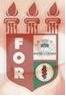 PLANILHA PARA CADASTROS DE LIVROS  BIBLIOTECA MARIA APARECIDA POURCHET CAMPOS        Classificação:       616-089.843                                  Código:	4252  Cutter:         S111a                                               Data: Turma 2019Autor(s):  Sá, Leonardo Lins deTitulo: AVALIAÇÃO DO USO DE FIBRINA RICA EM PLAQUETAS E LEUCÓCITOS NO REPARO ÓSSEO: uma revisão integrativaOrientador(a): prof. Dr. Antônio Azoubel AntunesCoorientador(a): Edição:  1ª        Editora  Ed. Do Autor     Local:  Recife    Ano:  2019  Páginas:  28Notas:  TCC – 1ª Turma graduação - 2019